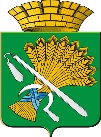 АДМИНИСТРАЦИЯ КАМЫШЛОВСКОГО ГОРОДСКОГО ОКРУГАР А С П О Р Я Ж Е Н И Еот 27.12.2023 № 323О признании утратившим силу распоряжения главы Камышловского городского округа от 17.02.2015 № 94-Р «Об утверждении Административного регламента по предоставлению муниципальной услуги «Оформление дубликата договора социального найма жилого помещения муниципального жилищного фонда, договора найма жилого помещения муниципального специализированного жилищного фонда, ордера на жилое помещение» в новой редакции»В  связи с принятием постановления администрации Камышловского городского округа  от 20.12.2023 № 1440 «Об утверждении Административного регламента предоставления муниципальной услуги «Оформление дубликата договора социального найма   жилого помещения муниципального жилищного фонда, договора найма жилого помещения муниципального специализированного жилищного фонда, ордера на жилое помещение», руководствуясь  Уставом Камышловского городского округа,Признать утратившим силу распоряжение главы Камышловского городского округа от 17.02.2015 № 94-Р «Об утверждении Административного регламента по предоставлению муниципальной услуги «Оформление дубликата договора социального найма жилого помещения муниципального жилищного фонда, договора найма жилого помещения муниципального специализированного жилищного фонда, ордера на жилое помещение» в новой редакции».Опубликовать настоящее распоряжение в газете «Камышловские известия» и разместить на официальном сайте администрации Камышловского городского округа в информационно-коммуникационной сети «Интернет».ГлаваКамышловского городского округа                                               А.В. Половников